Зарегистрировано в Минюсте России 19 декабря 2023 г. N 76454МИНИСТЕРСТВО НАУКИ И ВЫСШЕГО ОБРАЗОВАНИЯРОССИЙСКОЙ ФЕДЕРАЦИИПРИКАЗот 4 декабря 2023 г. N 1138ОБ УТВЕРЖДЕНИИ ПОЛОЖЕНИЯО ПОРЯДКЕ ЗАМЕЩЕНИЯ ДОЛЖНОСТЕЙ ПЕДАГОГИЧЕСКИХ РАБОТНИКОВ,ОТНОСЯЩИХСЯ К ПРОФЕССОРСКО-ПРЕПОДАВАТЕЛЬСКОМУ СОСТАВУВ соответствии с частью шестой статьи 332 Трудового кодекса Российской Федерации и подпунктом 4.2.53 пункта 4 Положения о Министерстве науки и высшего образования Российской Федерации, утвержденного постановлением Правительства Российской Федерации от 15 июня 2018 г. N 682, приказываю:1. Утвердить прилагаемое Положение о порядке замещения должностей педагогических работников, относящихся к профессорско-преподавательскому составу.2. Признать утратившим силу приказ Министерства образования и науки Российской Федерации от 23 июля 2015 г. N 749 "Об утверждении Положения о порядке замещения должностей педагогических работников, относящихся к профессорско-преподавательскому составу" (зарегистрирован Министерством юстиции Российской Федерации 15 октября 2015 г., регистрационный N 39322).3. Настоящий приказ вступает в силу с 1 сентября 2024 года и действует до 31 августа 2030 года.МинистрВ.Н.ФАЛЬКОВУтвержденоприказом Министерства наукии высшего образованияРоссийской Федерацииот 4 декабря 2023 г. N 1138ПОЛОЖЕНИЕО ПОРЯДКЕ ЗАМЕЩЕНИЯ ДОЛЖНОСТЕЙ ПЕДАГОГИЧЕСКИХ РАБОТНИКОВ,ОТНОСЯЩИХСЯ К ПРОФЕССОРСКО-ПРЕПОДАВАТЕЛЬСКОМУ СОСТАВУ1. Должности педагогических работников, отнесенных к профессорско-преподавательскому составу, за исключением должностей декана факультета и заведующего кафедрой, замещаются в организации, осуществляющей образовательную деятельность по реализации образовательных программ высшего образования и дополнительных профессиональных программ (далее соответственно - педагогические работники, организация), в соответствии с должностями, указанными в подразделе 1 раздела I номенклатуры должностей педагогических работников организаций, осуществляющих образовательную деятельность, должностей руководителей образовательных организаций, утвержденной постановлением Правительства Российской Федерации от 21 февраля 2022 г. N 225.2. Заключению трудового договора на замещение должности педагогического работника в организации, а также переводу на такую должность предшествует избрание по конкурсу на замещение соответствующей должности (далее - конкурс) с указанием срока избрания <1>.--------------------------------<1> Часть 2 статьи 332 Трудового кодекса Российской Федерации.Всем лицам, претендующим на замещение должностей педагогических работников, должны быть созданы равные условия для участия в конкурсах, которые предшествуют заключению трудовых договоров.Срок избрания по конкурсу определяется коллегиальным органом управления организации, в полномочия которого входит проведение конкурса, в соответствии с локальными нормативными актами организации и может быть неопределенным или определенным в пределах не менее трех лет и не более пяти лет. В случае если трудовой договор между педагогическим работником и организацией заключается для выполнения определенной работы, носящей заведомо срочный (временный) характер, допускается избрание по конкурсу на срок менее трех лет, но не менее чем на один год <2>.--------------------------------<2> Часть 2 статьи 332 Трудового кодекса Российской Федерации.В целях сохранения непрерывности учебного процесса допускается заключение трудового договора на замещение должности педагогического работника в организации без избрания по конкурсу при приеме на работу по совместительству или в создаваемые образовательные организации высшего образования до начала работы ученого совета - на срок не более одного года, а для замещения временно отсутствующего работника, за которым в соответствии с законом сохраняется место работы, - до выхода этого работника на работу <3>.--------------------------------<3> Часть 4 статьи 332 Трудового кодекса Российской Федерации.3. Педагогический работник, с которым по результатам конкурса заключен трудовой договор на неопределенный срок, в течение всего периода замещения им этой должности не проходит конкурс на данную должность, а проходит аттестацию один раз в пять лет <4>.--------------------------------<4> Часть 10 статьи 332 Трудового кодекса Российской Федерации.4. Руководитель организации (уполномоченное им лицо) не позднее 1 июля формирует и размещает на официальном сайте организации в информационно-телекоммуникационной сети "Интернет" (далее - сайт организации) список педагогических работников (фамилия, имя, отчество (при наличии) и должность), у которых в следующем учебном году истекает срок трудового договора.5. Руководителем организации (уполномоченным им лицом) при наличии вакантной должности педагогического работника на сайте организации размещается объявление о проведении конкурса.Объявление размещается в период учебного года, но не менее чем за два месяца до даты проведения конкурса.6. По решению организации конкурс проводится в очной или дистанционной форме.При дистанционной форме проведения конкурса допускается подача документов в электронном виде и проведение конкурсных процедур с использованием телекоммуникационных средств связи.7. В объявлении о проведении конкурса на сайте организации указываются:а) перечень должностей педагогических работников, на замещение которых объявляется конкурс;б) квалификационные требования, установленные квалификационными справочниками и (или) профессиональными стандартами <5>, по должностям педагогических работников, на замещение которых объявляется конкурс;--------------------------------<5> Статья 46 Федерального закона от 29 декабря 2012 г. N 273-ФЗ "Об образовании в Российской Федерации".в) место (адрес) приема заявления для участия в конкурсе;г) срок приема заявления для участия в конкурсе (не менее одного месяца со дня размещения объявления о проведении конкурса на сайте организации);д) место, дата и форма проведения конкурса, порядок проведения конкурса в очной или дистанционной форме;е) срок, на который будет заключаться трудовой договор по замещаемой должности, соответствующий сроку избрания по конкурсу;ж) порядок и сроки внесения изменений в условия конкурса, а также его отмены в соответствии со статьей 1058 Гражданского кодекса Российской Федерации;з) адрес электронной почты и почтовый адрес, по которым принимаются заявления для участия в конкурсе.8. В организации должны быть созданы условия для ознакомления всех лиц, претендующих на замещение соответствующих должностей педагогических работников (далее - претендент), с порядком проведения конкурса, предшествующего заключению трудового договора.Претендент имеет право присутствовать при рассмотрении его кандидатуры.Неявка претендента не является препятствием для проведения конкурса.9. Заявление для участия в конкурсе должно поступить в организацию до окончания срока приема заявления для участия в конкурсе, указанного в объявлении о проведении конкурса.К заявлению должны быть приложены копии документов, подтверждающих соответствие претендента квалификационным требованиям, и документы, подтверждающие отсутствие у него ограничений на занятие трудовой деятельностью в сфере образования, предусмотренных законодательными и иными нормативными правовыми актами Российской Федерации.10. Претендент не допускается к участию в конкурсе в случае:а) непредставления документов, указанных в пункте 9 настоящего Положения;б) нарушения срока поступления заявления для участия в конкурсе, указанного в объявлении о проведении конкурса;в) несоответствия представленных претендентом документов требованиям, предъявляемым по соответствующей должности.11. Конкурс проводится по решению организации коллегиальным органом управления, в состав которого входят представители выборного органа первичной профсоюзной организации работников (при наличии). Регламент деятельности коллегиального органа управления, связанной с проведением конкурса, порядок проведения конкурса в очной или дистанционной форме, в том числе процедура проведения тайного голосования, а также процедура избрания по конкурсу определяются организацией с учетом мнения выборного органа первичной профсоюзной организации работников (при наличии).12. Коллегиальный орган управления вправе предложить претенденту провести пробные учебные занятия.13. Решение по каждому претенденту, участвующему в конкурсе, принимается коллегиальным органом управления путем тайного голосования и оформляется протоколом.Прошедшим избрание по конкурсу считается претендент, получивший путем тайного голосования более половины голосов членов коллегиального органа управления от числа принявших участие в голосовании при участии не менее двух третей списочного состава коллегиального органа управления.Если голосование проводилось по единственному претенденту и он не набрал необходимого количества голосов, конкурс признается несостоявшимся.Если голосование проводилось по двум и более претендентам и никто из них не получил необходимого количества голосов, то в день проведения конкурса проводится второй тур избрания, при котором повторное тайное голосование проводится по двум претендентам, получившим наибольшее количество голосов в первом туре избрания.В случае если при повторном тайном голосовании никто из претендентов не получил более половины голосов, конкурс признается несостоявшимся.14. Если на конкурс не подано ни одного заявления или ни один из претендентов, подавших заявление, не был допущен к конкурсу, конкурс признается несостоявшимся.15. С лицом, успешно прошедшим конкурс, заключается трудовой договор по замещаемой должности, соответствующий сроку избрания по конкурсу на замещение соответствующей должности, в порядке, определенном трудовым законодательством Российской Федерации.Трудовые договоры на замещение должностей педагогических работников заключаются на срок, определенный пунктом 2 настоящего Положения.С лицом, успешно прошедшим конкурс, новый трудовой договор может не заключаться в случаях, предусмотренных Трудовым кодексом Российской Федерации <6>.--------------------------------<6> Части 8 и 9 статьи 332 Трудового кодекса Российской Федерации.Лица, не имеющие специальной подготовки или стажа работы, но обладающие достаточным практическим опытом и выполняющие качественно и в полном объеме возложенные на них должностные обязанности, по рекомендации аттестационной комиссии назначаются на соответствующие должности так же, как и лица, имеющие специальную подготовку и стаж работы <7>.--------------------------------<7> Пункт 11 Единого квалификационного справочника должностей руководителей, специалистов и служащих, раздел "Квалификационные характеристики должностей руководителей и специалистов высшего профессионального и дополнительного профессионального образования", утвержденного приказом Министерства здравоохранения и социального развития Российской Федерации от 11 января 2011 г. N 1н (зарегистрирован Министерством юстиции Российской Федерации 23 марта 2011 г., регистрационный N 20237), с изменениями, внесенными приказом Министерства труда и социальной защиты от 25 января 2023 г. N 39н (зарегистрирован Министерством юстиции Российской Федерации 27 февраля 2023 г., регистрационный N 72453).16. При переводе педагогического работника с его согласия, в том числе в связи с реорганизацией организации или ее структурного подразделения и (или) сокращением численности (штата), на должность аналогичную или нижестоящую по отношению к занимаемой им должности, или на условиях неполного рабочего времени по соответствующей должности в том же структурном подразделении, или при переводе в другое структурное подразделение до окончания срока трудового договора конкурс не проводится.17. Должность педагогического работника объявляется вакантной, если в течение 30 календарных дней со дня принятия коллегиальным органом управления решения по конкурсу лицо, успешно прошедшее конкурс, не заключило или не продлило трудовой договор по собственной инициативе.18. Положение о порядке замещения должностей педагогических работников, относящихся к профессорско-преподавательскому составу, в федеральном государственном бюджетном образовательном учреждении высшего образования "Московский государственный университет имени М.В. Ломоносова" и федеральном государственном бюджетном образовательном учреждении высшего образования "Санкт-Петербургский государственный университет" утверждается указанными организациями самостоятельно <8>.--------------------------------<8> Пункт 106 устава федерального государственного бюджетного образовательного учреждения высшего образования "Московский государственный университет имени М.В. Ломоносова", утвержденного постановлением Правительства Российской Федерации от 28 марта 2008 г. N 223, и пункт 97 устава федерального государственного бюджетного образовательного учреждения высшего образования "Санкт-Петербургский государственный университет", утвержденного постановлением Правительства Российской Федерации от 31 декабря 2010 г. N 1241.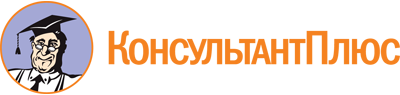 Приказ Минобрнауки России от 04.12.2023 N 1138
"Об утверждении Положения о порядке замещения должностей педагогических работников, относящихся к профессорско-преподавательскому составу"
(Зарегистрировано в Минюсте России 19.12.2023 N 76454)Документ предоставлен КонсультантПлюс

www.consultant.ru


 